Amaç, Kapsam ve DayanakMadde 1. (1)Bu Yönerge; Yükseköğretim mevzuatında yer verilen “özel öğrenci” statüsünde başka bir yükseköğretim kurumundan ders alacak Tekirdağ Namık Kemal Üniversitesi (TNKÜ) önlisans-lisans öğrencileri ve başka bir yükseköğretim kurumu öğrencisi iken TNKÜ öğretim programlarında ders alacak önlisans-lisans öğrencileri ile herhangi bir yükseköğretim kurumu mezunu adayların uyması gereken kabul koşullarını, özel öğrencilik sürelerini, alabilecekleri ders yükünü, öğrenci katkı payları gibi öğrencilik hak ve yükümlülüklerini düzenlemek üzere, Tekirdağ Namık Kemal Üniversitesi Önlisans ve Lisans Eğitim-Öğretim Yönetmeliğinin 7. Maddesifıkrası uyarınca TNKÜ Senatosu tarafından çıkartılmıştır.Madde 2. (1) Başvuru esasları ve süresiÖzel öğrenci olarak başka bir üniversitenin önlisans/lisans programlarından ders almak isteyen TNKÜ öğrencileri ve TNKÜ lisans/önlisans programlarından ders almak isteyen başka üniversite öğrencileri ilk  önce kendi yüksek öğrenim kurumlarının özel öğrenci olarak ders alabilmelerine ilişkin olumlu kararı gereklidir.Özel öğrencilik için başvurular; özel öğrencilik talep edilen akademik dönemin, Ders kayıtlarından bir hafta öncesine kadar yapılır.Madde 3. (1)TNKÜ ön-lisans ve lisans öğrencilerinin başka bir üniversitenin ön-lisans ve lisans programlarından “özel öğrenci” olarak ders alabilmelerin koşulları şunlardır:Öğrencinin, özel öğrenci olarak başka bir üniversiteden almak istediği ders(ler)in, kendi programındaki ders(ler)e içerik ve kredi bakımından denk olup olmadığına ve bu ders(ler)i alıp alamayacağına ilişkin fakülte/yüksekokul yönetim kurulu kararı gerekir.Özel öğrencilik süresi, özel öğrenci olunan yükseköğretim kurumunun farklı oluşuna ve sayısına bakılmaksızın, öğrencinin tabi olduğu eğitim-öğretim ve sınav yönetmeliğinde belirtilen öğrenim süresinden sayılır.Özel öğrenci olarak başka bir yüksek öğretim kurumundan alınan derslerin toplam kredisi, öğrencinin ön-lisans/lisans öğrenimi süresince almak zorunda olduğu toplam kredinin %30’unu geçemez.Öğrencinin TNKÜ’deki öğrencilik hakları devam eder.Özel öğrencilik talebinde bulunan öğrenci, özel öğrenci olarak ders aldığı programın yanı sıra, TNKÜ’deki  programından da ders alamaz.Başka bir üniversiteden alınan derslere ilişkin başarı notlarının TNKÜ’deki karşılıkları, TNKÜ’de bu bağlamda geçerli Senato kararları ve mevzuat çerçevesinde, ilgili programın bağlı olduğufakülte/yüksekokul/meslek yüksekokulu yönetim kurulu kararı ile belirlenir.Madde 4. (1)Başka bir üniversitenin ön-lisans ve lisans öğrencilerinin Üniversitemiz ön-lisans ve lisans programlarından “özel öğrenci” olarak ders alabilmelerinin koşulları şunlardır:a)Özel öğrencilik talep eden öğrencinin kayıtlı olduğu yükseköğretim kurumunun izni;TNKÜ fakülte/yüksekokul/meslek yüksekokulunun; başka bir üniversitenin ön-lisans ve lisans öğrencisinin Üniversitemiz ön-lisans veya lisans programlarından “özel öğrenci” olarak ders alabilmesine ilişkin olumlu kararıÖğrenci, TNKÜ’deki “özel öğrenciliği” süresince, Üniversitemizin diplomaya veya statüye yönelik öğrencilik haklarından yararlanamaz.Özel öğrenci statüsü ile bir yarıyılda alınabilecek derslerin kredileri toplamı ile öğrencisi bulunduğu yükseköğretim kurumunda o dönemde aldığı derslerin kredileri toplamı, TNKÜ öğrencileri içingeçerli olan bir yarıyılda alınabilecek maksimum kredi sınırını aşamaz.Öğrencinin TNKÜ’de öğrenim gördüğü süre içerisinde; devam, sınav ve başarı değerlendirmesinde  T NKÜ’nün ilgili eğitim-öğretim ve sınav yönetmeliği hükümlerine uyulur.Yarıyıl sonunda öğrencinin aldığı dersler ve başarı durumu; ilgili fakülte dekanlığı/yüksek okul müdürlüğü/enstitü müdürlüğünce ilgili yükseköğretim kurumu eşdeğeri makama yazılı olarak iletilir.Özel öğrenci, kendi kurumunda öğrenci katkı payını ödeyip ödememiş olmasına bakılmaksızın, TNKÜ Yönetim Kurulu’nca o dönem için tespit edilen ve ders aldığı programın o yarıyıla ilişkin öğrencikatkı payını öder.Özel öğrenci olarak TNKÜ’den ders almak isteyen başka bir üniversite/yüksek teknoloji enstitüsü öğrencisinin; kendi fakülte/yüksekokul/meslek yüksekokulu yönetim kurulu kararını dilekçesine ekleyerek, en geç özel öğrencilik talep edilen akademik dönemin, ders kayıtlarından bir hafta öncesine kadar ilgili dekanlığa/yüksekokul müdürlüğüne başvuru yapması gereklidir. Öğrencinin ders(ler)e kabul edilip edilmeyeceğine, ilgili bölüm başkanlığının/program yürütücüsünün görüşü de alınarak fakülte/yüksekokul/meslek yüksekokulu yönetim kurulunca karar verilir.	TNKÜ ile eğitim-öğretim protokolü bulunan yerli/yabancı devlet/vakıf üniversiteleri/yüksek teknoloji enstitüleri “özel öğrencileri” için, ilgili protokolle tespit edilmiş hükümler uygulanır.Yürürlükten kaldırılan yönergeMadde 5. – (1) 28.12.2012 tarih ve 2012/07-03 sayılı Senato kararıyla kabul edilmiş “Tekirdağ Namık Kemal Üniversitesi Önlisans-Lisans Özel Öğrenci Yönergesi” yürürlükten kaldırılmıştır.YürürlükMadde 6. (1)Bu Yönerge TNKÜ Senatosu’nda kabul edildiği tarihi izleyen eğitim-öğretim yarıyılında yürürlüğe girer.  Bu Yönerge’yi TNKÜ Rektörü yürütür.*Yürürlük Tarihi: 14.03.2014*İlgili Birim: Öğrenci İşleri Daire Başkanlığı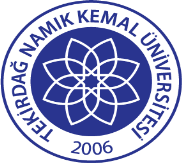 TNKÜ ÖNLİSANS-LİSANS ÖZEL ÖĞRENCİ YÖNERGESİDoküman No: EYS-YNG-048TNKÜ ÖNLİSANS-LİSANS ÖZEL ÖĞRENCİ YÖNERGESİHazırlama Tarihi: 01.11.2021TNKÜ ÖNLİSANS-LİSANS ÖZEL ÖĞRENCİ YÖNERGESİRevizyon Tarihi: --TNKÜ ÖNLİSANS-LİSANS ÖZEL ÖĞRENCİ YÖNERGESİRevizyon No: 0TNKÜ ÖNLİSANS-LİSANS ÖZEL ÖĞRENCİ YÖNERGESİToplam Sayfa Sayısı:  3